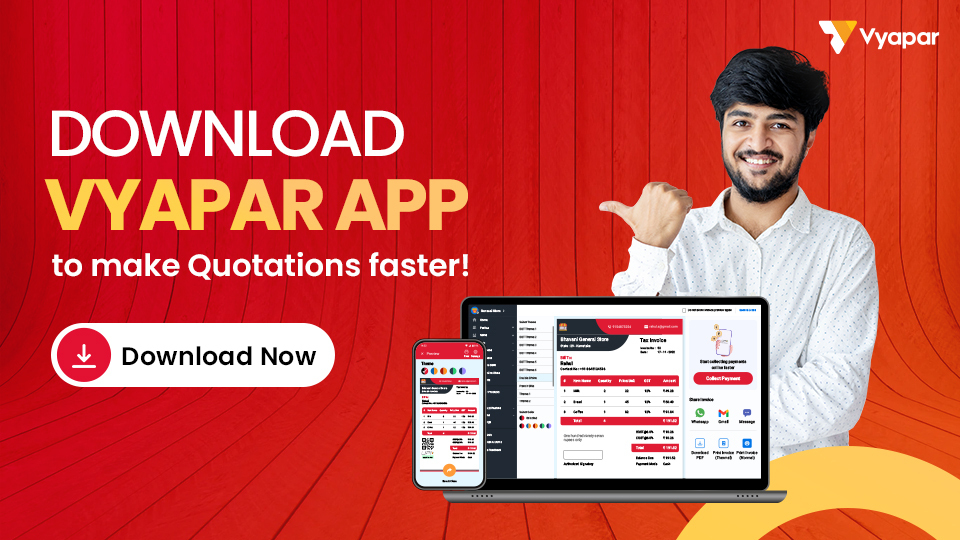 QuotationQuotationQuotationQuotationQuotationQuotationQuotationCompany Name:Company Name:Company Name:Company Name:Company Name:Company Name:Company Name:Address:Address:Address:Address:Address:Address:Address:Phone No.:Phone No.:Phone No.:Phone No.:Phone No.:Phone No.:Phone No.:Email ID:Email ID:Email ID:Email ID:Email ID:Email ID:Email ID:Website:Website:Website:Website:Website:Website:Website:Quote To:Quote To:Quote To:Quote To:Quote No.:Quote No.:Name:Name:Name:Name:Quote Date:Quote Date:Address:Address:Address:Address:Last Valid Date:Last Valid Date:Quote By (Emp ID):Quote By (Emp ID):Phone No.:Phone No.:Phone No.:Phone No.:Employee Name:Employee Name:Email ID:Email ID:Email ID:Email ID:Employee Name:Employee Name:SL. No.DescriptionQTYPrice / UnitDisc. (₹)GST (%)AMOUNT1Item 0110100010018%116822Item 0210100010018%116823Item 0310100010018%116824Item 0410100010018%116825Item 0510100010018%116826Item 0610100010018%116827Item 0710100010018%116828Item 0810100010018%116829Item 0910100010018%11682Total90900105138You saved an amount of ===>>You saved an amount of ===>>You saved an amount of ===>>You saved an amount of ===>>You saved an amount of ===>>The Total Amount On this Quote is ===>>The Total Amount On this Quote is ===>>The Total Amount On this Quote is ===>>The Total Amount On this Quote is ===>>The Total Amount On this Quote is ===>>Amount in Words:Amount in Words:Amount in Words:Amount in Words:Amount in Words:Amount in Words:Amount in Words:Amount in Words:Amount in Words:Amount in Words:Amount in Words:Amount in Words:Amount in Words:Amount in Words:Amount in Words:Amount in Words:Amount in Words:Amount in Words:Amount in Words:Amount in Words:Terms & Condition:Terms & Condition:Terms & Condition:Terms & Condition:Company Seal & SignatureCompany Seal & SignatureCompany Seal & SignatureNote:Note:Note:Note:Note:Note:Note:Note:Note:Note:Note:Note:Note:Note:Note: